Figure 14  - Network map of users retweeting each other (geocoded Twitter Decahose tweets 10/23/2012 to 11/30/2012)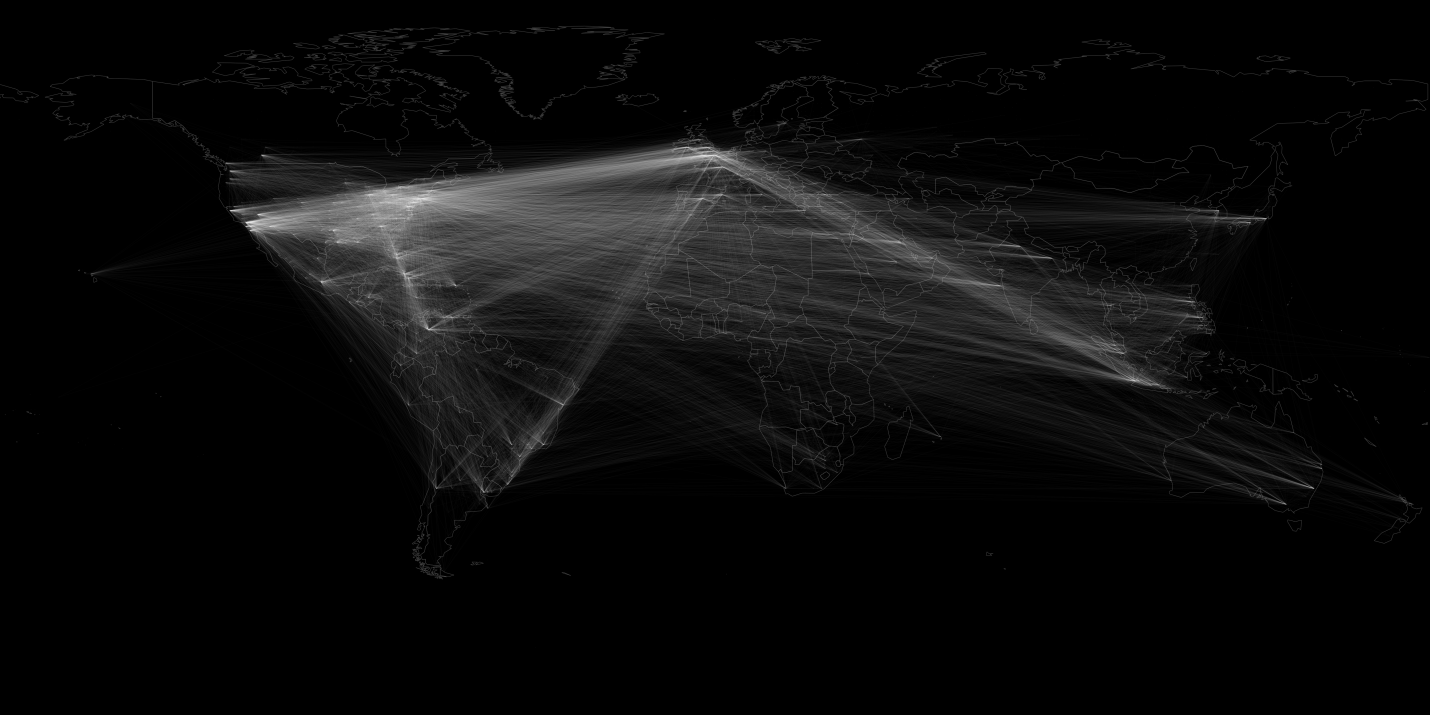 